1. Zwiastuny wiosny – filmik ze zdjęciami – rozpoznajemy wiosenne kwiaty.  Podkład muzyczny Wiosna - Antonio Vivaldi https://www.youtube.com/watch?v=rANDOonihZg2. Spróbuj nazwać wiosenne kwiaty przedstawione na zdjęciach poniżej, ich nazwy zapisz w zeszycie.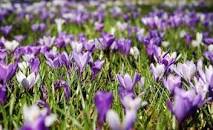 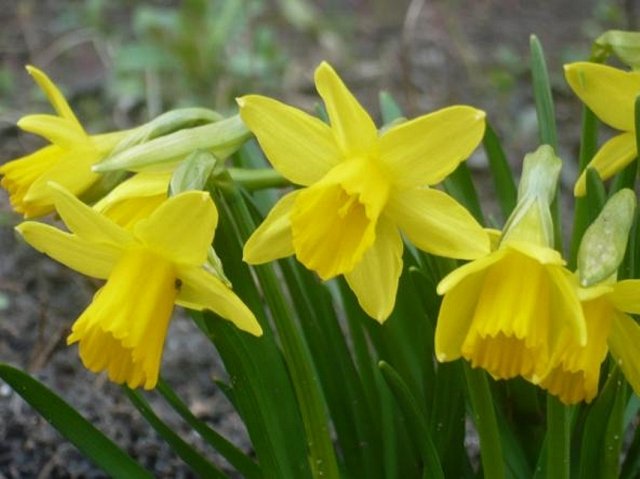 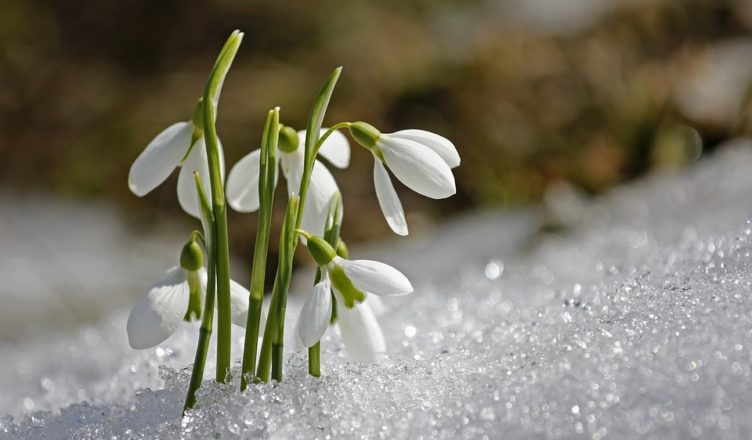 3. Obejrzyj „Wywiad z bocianem” - animowany filmik edukacyjny https://www.youtubecom/watch?v=PMUUm7Xx-Fw4.  Wykonaj pracę plastyczną „Wiosenny bocian”. Możesz skorzystać z poniższych propozycji lub zaprojektuj coś własnego. Poproś o pomoc rodziców lub rodzeństwo.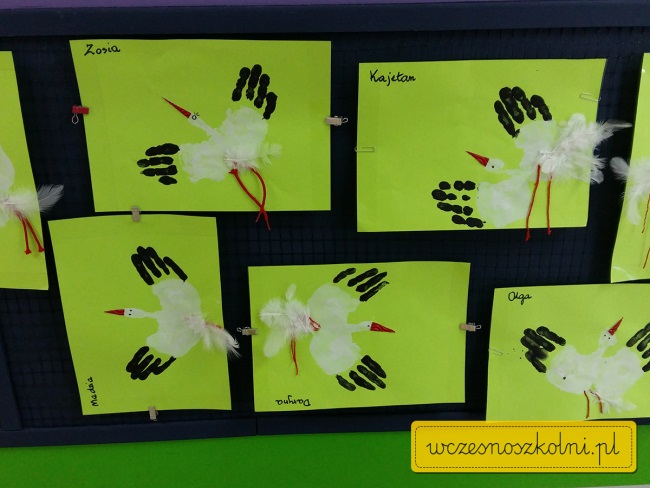 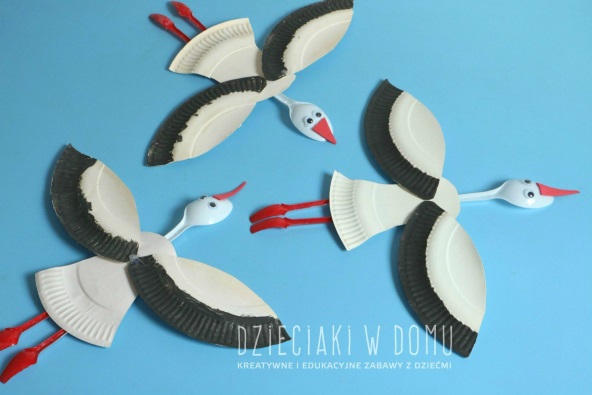 5. Uzupełnij karty pracy. Obliczenia matematyczne zapisz w zeszycie.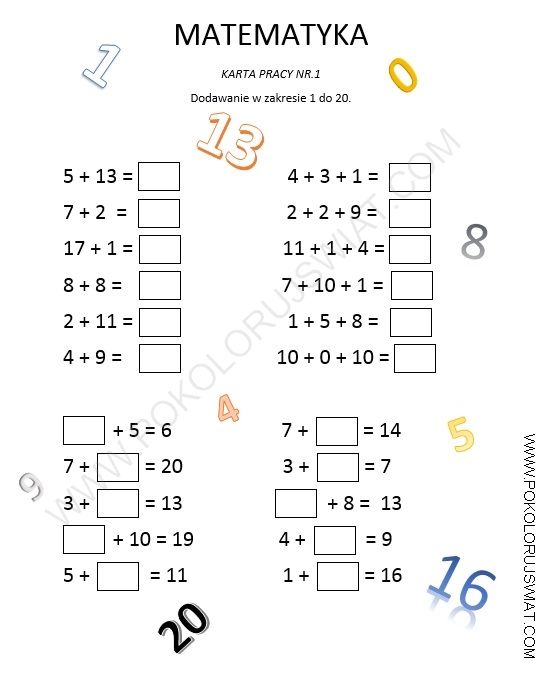 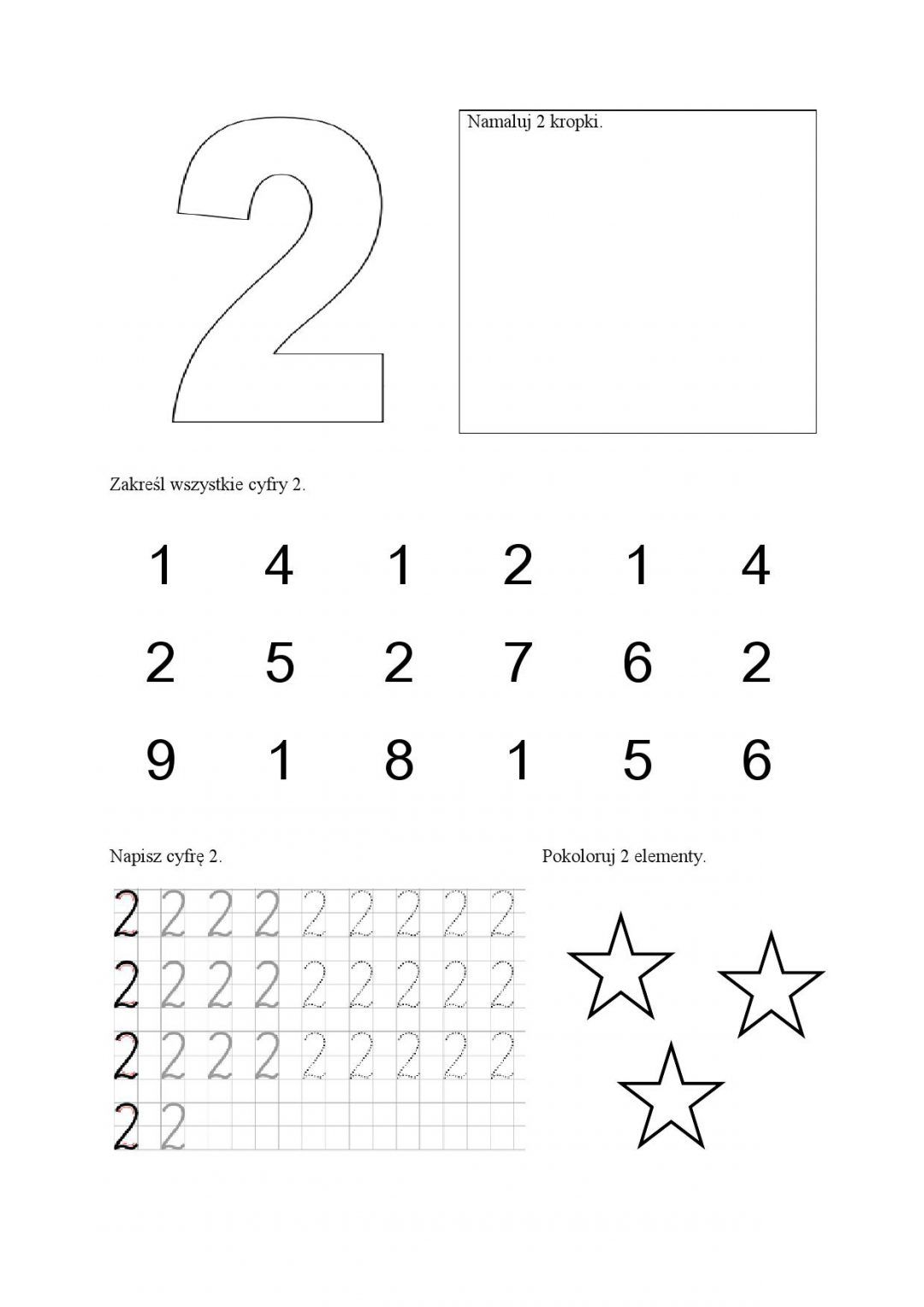 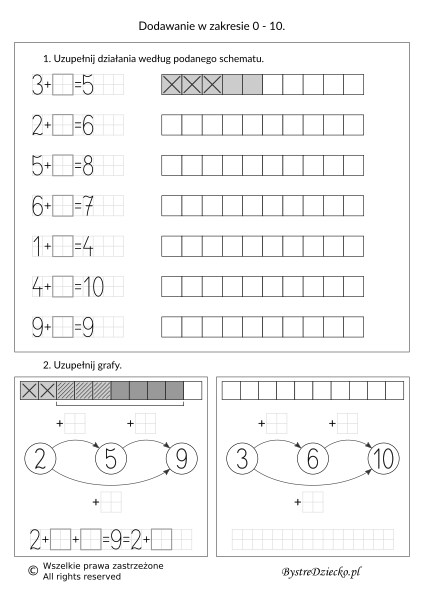 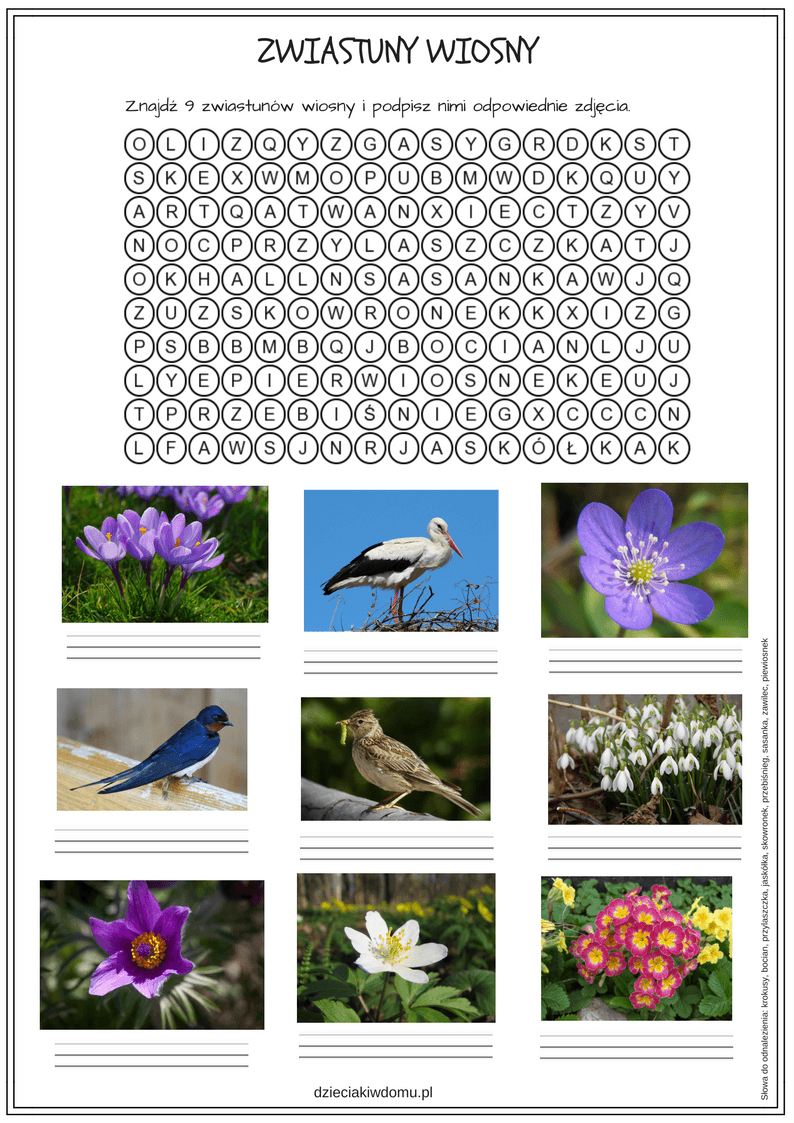 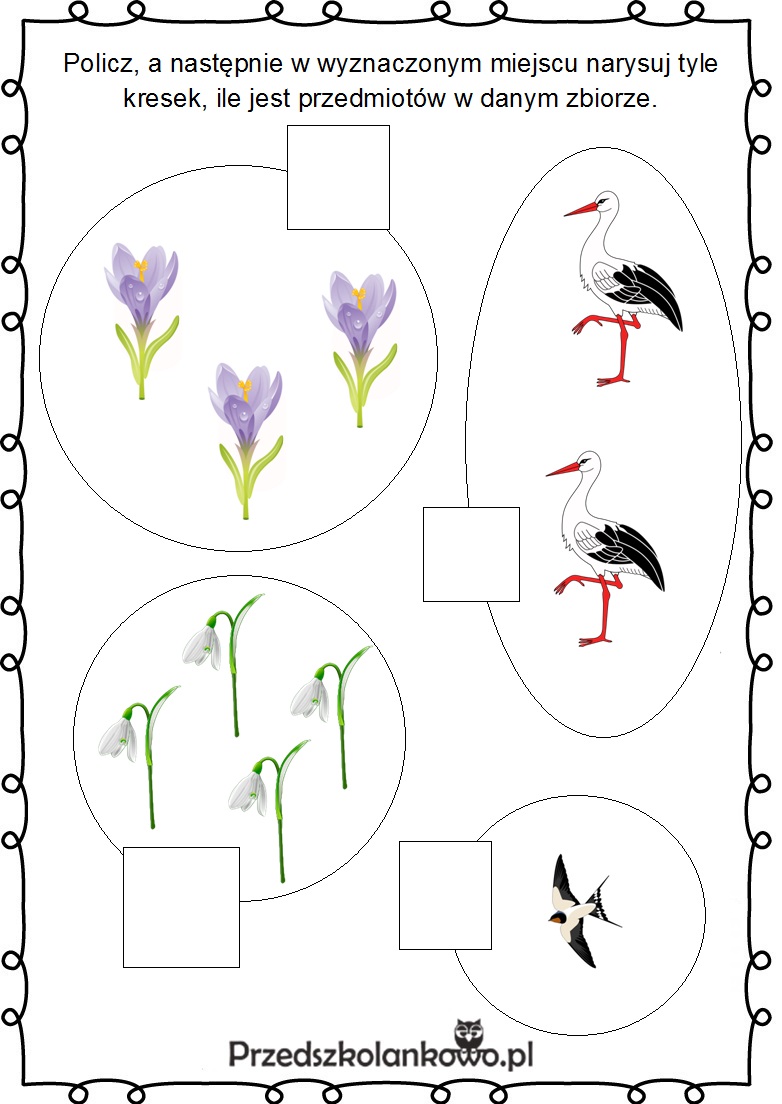 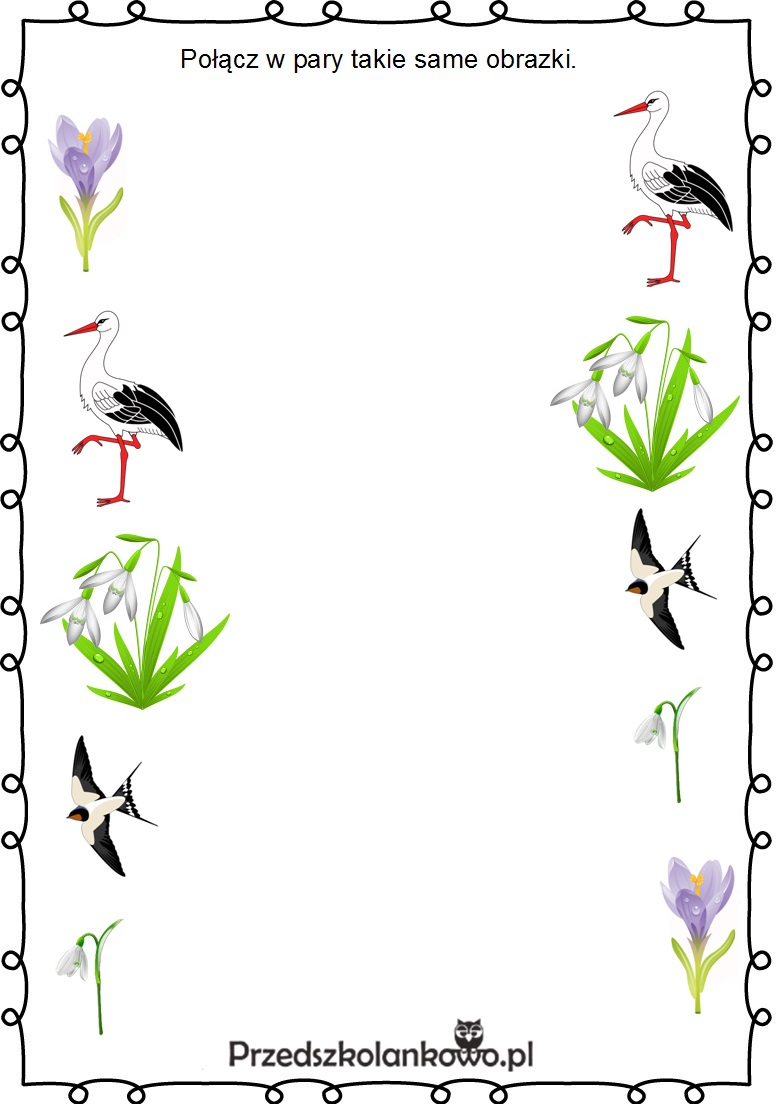 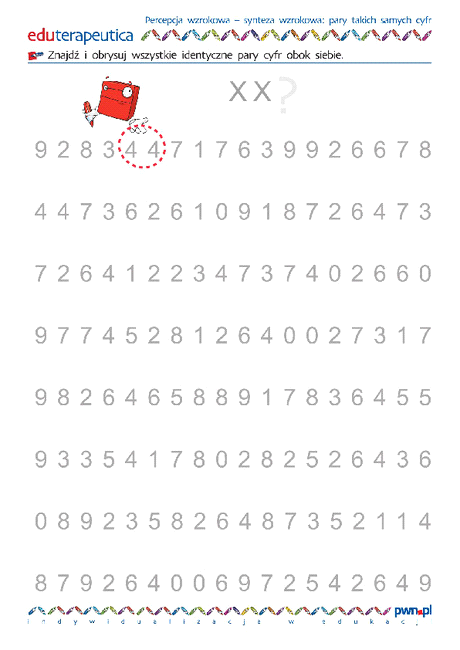 6. Naucz się słów i melodii 1 zwrotki piosenki Wiosna.Porozmawiaj z bratem, siostrą, rodzicami o słowach piosenki. Narysuj obraz 
do piosenki. https://youtu.be/733cfng95PE7. Posegreguj grzybki do odpowiednich koszyczków. Staraj się wyraźnie wypowiadać widniejące na nich podpisy.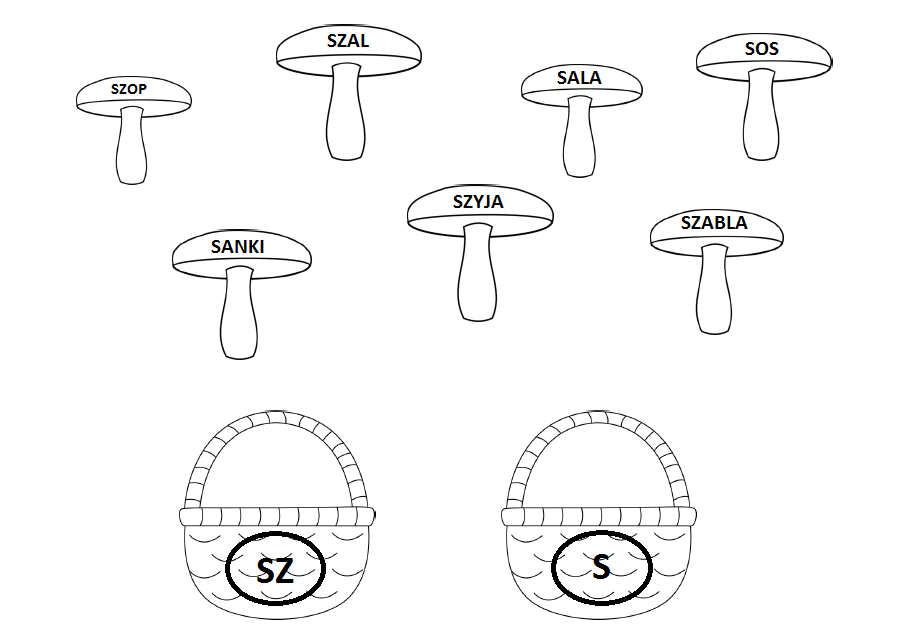 8.  Proszę przepisać poniższy tekst w edytorze tekstu Microsoft Word.„Już wiosna” 
Szarzeją białe pola. Słoneczko ogrzewa ziemię.Pod niebem śpiewa skowronek.Z ciepłych krajów lecą dzikie gęsi.Czajki kłaniają się nowej wiośnie.Na rzekach pękają lody.W lesie zakwitła przylaszczka.Odchodzą zima i chłody.Już marzec wita nas wiosna.9. Nauka liczenia z rybką MiniMini. Policz przedmioty, które pojawią się na ekranie, a następnie zaznacz właściwą odpowiedź. Nie musisz się spieszyć – czasu masz pod dostatkiem.https://www.miniminiplus.pl/rybka-minimini/gry/nauka-liczenia10. Ćwiczymy spostrzegawczość. Znajdź różnicę.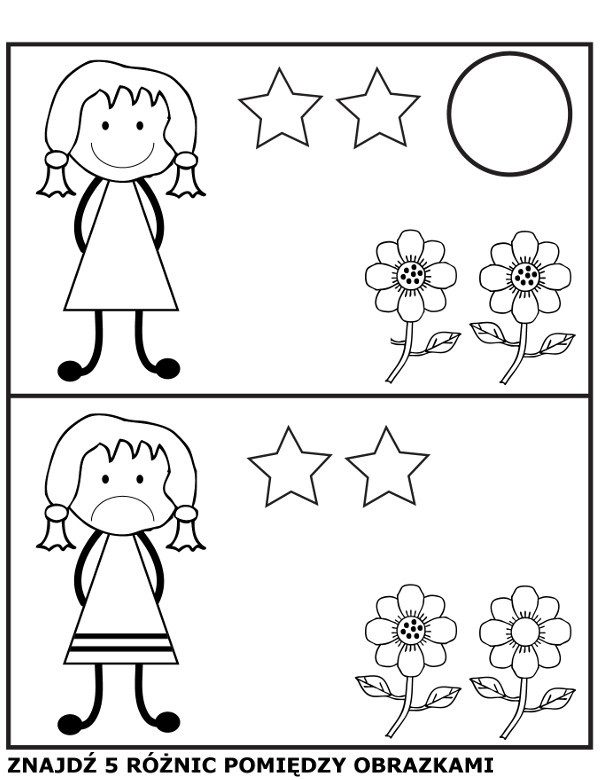 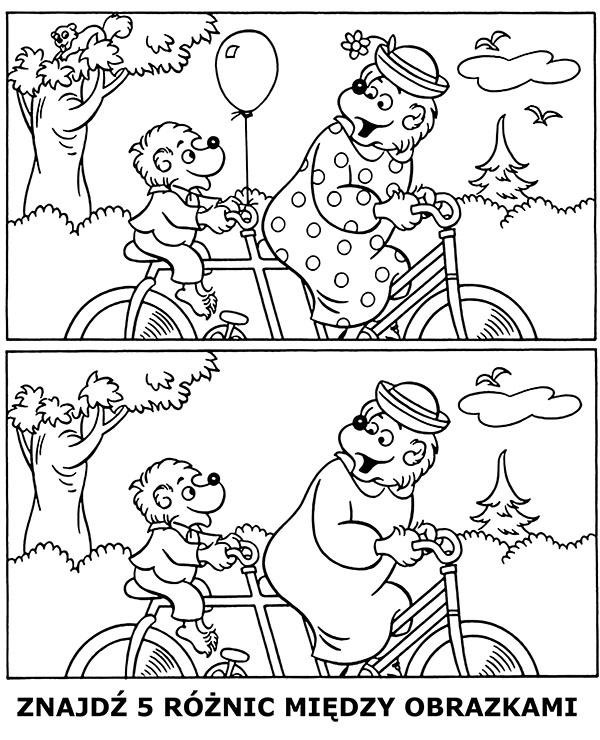 